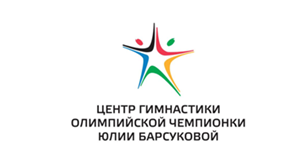 ПОЛОЖЕНИЕо проведении летних спортивных сборов Центра гимнастики Олимпийской Чемпионки Юлии Барсуковой15-27 августа 2019г.                                                         	            г. Москва1.	ЦЕЛИ И ЗАДАЧИ:•	Пропаганда и популяризация физической культуры и спорта среди детей и молодежи;•	Содействие популяризации и развития гимнастики в России;•	Развитие общей и специальной физической подготовки;•	Обучение, формирование и совершенствование специализированных навыков по видам спорта;•	Пропаганда олимпийского движения;2.	МЕСТО И ВРЕМЯ ПРОВЕДЕНИЯ:Место проведения:г. Москва 66-й км МКАД «Крокус-сити», УСА «Аквариум» м. Мякинино.Даты: 15-27 августа 2019 г.Сборы неполного дня Начало тренировочного дня в 9:00 Конец в 17:00 Предварительная программа:15	августа – день регистрации, первый тренировочный день:- регистрация участников сбора с 13:30-15:00;- анимационная программа в день регистрации 13:30-15:00;- собрание родителей в 14:30.- тренировки 15:00-17:0016	августа – второй тренировочный день:- тренировки с 9:00 до 13:00- обед с 13:00 до 14:00- тренировки с 14:00 до 17:0017	августа – третий тренировочный день:- тренировки с 9:00 до 13:00- обед с 13:00 до 14:00- тренировки с 14:00 до 17:0018	августа – четвертый день: ВЫХОДНОЙ19	августа – пятый тренировочный день; КОРОТКИЙ ДЕНЬ- тренировки с 9:00 до 13:00- обед с 13:00 до 14:00- поход в Океанариум по желанию20	августа – шестой тренировочный день:- тренировки с 9:00 до 13:00- обед с 13:00 до 14:00- тренировки с 14:00 до 17:0021	августа – седьмой тренировочный день:- тренировки с 9:00 до 13:00- обед с 13:00 до 14:00- тренировки с 14:00 до 17:0022	августа – восьмой тренировочный день:- тренировки с 9:00 до 13:00- обед с 13:00 до 14:00- тренировки с 14:00 до 17:0023	августа – девятый КОРОТКИЙ ДЕНЬ- тренировки с 9:00 до 13:00- обед с 13:00 до 14:00- АНИМАЦИЯ (квест) 14:00-15:0024	августа – десятый тренировочный день:- тренировки с 9:00 до 13:00- обед с 13:00 до 14:00- тренировки с 14:00 до 17:0025	августа – одиннадцатый тренировочный день:- тренировки с 9:00 до 13:00- обед с 13:00 до 14:00- тренировки с 14:00 до 17:0026	августа – двенадцатый тренировочный день:- тренировки с 9:00 до 13:00- обед с 13:00 до 14:00- тренировки с 14:00 до 17:0027	августа – тринадцатый тренировочный день: КОРОТКИЙ ДЕНЬ- тренировки с 9:00 до 13:00- обед с 13:00 до 14:00ГАЛА-КОНЦЕРТ 15:303.ОРГАНИЗАЦИЯ СПОРТИВНЫХ СБОРОВ:Организатором спортивных сборов является АНО «Спортивный клуб Юлии Барсуковой»Тренерский состав:Тренеры Центра гимнастики Олимпийской чемпионки Юлии Барсуковой города Москва.4.ПРОГРАММА СПОРТИВНЫХ СБОРОВ:Тренировочный процесс:Предметная подготовка;Отработка элементов;Психология;Растяжка;Классическая хореография;ОФП;Танцевальная подготовка;Дополнительные мероприятия:Анимационные программы;Поход в океанариум (за дополнительную плату, по желанию)Очумелые ручкиМастер-класс по макияжу на выступления для старших групп Квест Отчетный гала-концерт в конце смены.6.УЧАСТНИКИ СПОРТИВНЫХ СБОРОВ:Открытые спортивные сборы по художественной гимнастике. Спортсмены должны соответствовать нормативным требованиям своего возраста.Возраст участников:2008 г.р.- 2015 г. р. Спортсмены допускаются к спортивным сборам:•	По предварительной регистрации и после 100% оплаты;•	При наличии свидетельства о рождении;•	При наличии спортивной страховки (страховка от несчастных случаев); (можно оформить в день регистрации за доп. плату)•	При наличии медицинской справки, заверяющей о том, что ребенок допущен к физическим нагрузкам;•	При наличии комплекта документов (договор, акт, заявка), отправленных на электронный адрес rgcampmsk@gmail.com после подачи заявки на сайте.Каждый участник спортивных сборов должен иметь:-	Спортивную форму (одежду для тренировок, вторую обувь, спортивный костюм);-	Предметы (скакалка, обруч, мяч, булавы, лента), резина гимнастическая;-        Бутылочка с водой*Во время сборов будет организована группа занятий стретчингом для взрослых. КОЛИЧЕСТВО МЕСТ ОГРАНИЧЕНО!7.СТОИМОСТЬ:Художественная гимнастика: 15 000,00 руб/чел*Стретчинг для взрослых:  5000 руб/чел**Оплачивается отдельно:- ОБЕДЫ В ОТЕЛЕ - ЭКСКУРСИЯ В ОКЕАНАРИУМ (по желанию) - ПРОЖИВАНИЕ (по необходимости)8.НАГРАЖДЕНИЕ:Все участники сборов награждаются памятными медалями, дипломами и специальными призами.* Участники сборов, не являющиеся спортсменами Центра гимнастики Олимпийской чемпионки Юлии Барсуковой вне конкурса, могут претендовать на место в группе на новый учебный год 2019-2020 9.ЗАЯВКА НА УЧАСТИЕ:Этапы подачи заявки:•	Заполнить указанные документы на сайте и выслать на почту rgcampmsk@gmail.com•	после проверки регистратором заявки, Вам на почту придёт письмо, в котором будет ссылка на оплату спортивных сборов и обязательный к заполнению пакет документов. Вы сможете сформировать квитанцию и оплатить через банк;*Оплату за сборы необходимо внести до 30 июля включительно.*Отказаться от участия и оформить возврат можно до 1 августа.*Оплата за обеды и поход в океанариум осуществляется до 5 августа! Количество мест ограниченно!Дополнительная информация: Тел: +7 (920) 265-35-85+7 (929) 694-28-89Электронная почта: rgcampmsk@gmail.comМенеджер:Алябьева Полина АнатольевнаДанное положение является официальным приглашением на сборы.